Додаток 76до рішення виконавчого комітетуМиргородської міської радивід «22» травня 2024 року № 267Керуюча справамивиконавчого комітету				                    Антоніна НІКІТЧЕНКО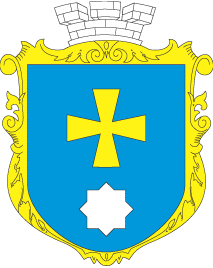 МИРГОРОДСЬКА МІСЬКА РАДАВИКОНАВЧИЙ КОМІТЕТМИРГОРОДСЬКА МІСЬКА РАДАВИКОНАВЧИЙ КОМІТЕТІнформаційна карткаВидача нового посвідчення особи з інвалідністю внаслідок війни, учасника війни, члена сім’ї загиблого (померлого) ветерана війни, члена сім’ї загиблого (померлого) Захисника чи Захисниці України,постраждалого учасника Революції Гідності замість непридатного/втраченого та у разі зміни персональних данихІК  3-4-1501597*1.Орган, що надає послугуУправління соціального захисту населення Миргородської міської ради2.Місце подання документів та отримання результату послугиВідділ «Центр надання адміністративних послуг» виконавчого комітету Миргородської міської ради вул. Гоголя,171/1,  тел/факс (05355) 5-03-18e-mail: cnap_mirgorod@ukr.netВіддалені робочі місця відділу «Центр надання адміністративних послуг» виконавчого комітету Миргородської міської ради у сільських населених пунктах понеділок-четвер з 800 до 1700 п’ятниця з 800 до 1545перерва з 1200 до 1245Управління соціального захисту населення Миргородськоїміської ради (у разі зміни адреси проживання в межах МТГ та персональних даних внутрішньо переміщеної особи)вул.Гоголя,92, тел./факс (05355)5-32-81e-mail:uszn1632@adm-pl.gov.uaпонеділок - четвер з 8.00 до 17.00п’ятниця з 8.00 до 15.45перерва з 12.00 до 12.453.Перелік документів, необхідних для надання послуги та вимоги до них Звернення особи у зв’язку з непридатністю/втратою посвідчення або зміною персональних даних1) заява про видачу нового посвідчення (довільної форми) із зазначенням причини;2) фотокартка (кольорова, матова) розміром 3 × 4 см;3) копія документа, що посвідчує особу громадянина України, іноземця або особи без громадянства, а також особу, яку визнано в Україні біженцем або особою, яка потребує додаткового захисту, що брала участь у масових акціях громадського протесту (з пред’явленням оригіналу);4) посвідчення, яке стало непридатним до використання та/або потребує заміни або копія посвідчення, яке втрачене (за наявності);5) копія документа про зміну персональних даних (прізвища, імені, по батькові);6) копія повного витягу з Державного реєстру актів цивільного стану громадян щодо актового запису про народження (у разі зміни статі);4.Спосіб подання документівЗаява подається заявником особисто. 5. Оплата Безоплатно 6.Термін виконання30 робочих днів7.Перелік підстав для відмови у наданні адміністративної послугиПодання неповного пакету документів, необхідних для надання (отримання) адміністративної послуги8.Результат надання адміністративної послуги Видача відповідного посвідчення/відмова у видачі відповідного9.Способи отримання відповіді (результату)Посвідчення вручається особисто заявнику або за його дорученням, оформленим в установленому законом порядку.10.Нормативні акти, якими регулюють порядок та умови надання адміністративної послуги Закон України „Про статус ветеранів війни, гарантії їх соціального захисту” від 22.10.1993 № 3551-XII, постанова Кабінету Міністрів України від 12.05.1994 № 302 “Про порядок видачі посвідчень і нагрудних знаків ветеранів війни”; постанова Кабінету Міністрів України від 23.09.2015 № 740 “Про затвердження Порядку надання статусу члена сім’ї загиблого (померлого) Захисника чи Захисниці України” постанова Кабінету Міністрів України від 08.09.2015 № 685 “Про затвердження Порядку надання статусу особи з інвалідністю внаслідок війни особам, які отримали інвалідність внаслідок поранення, контузії, каліцтва або захворювання, одержаних під час безпосередньої участі в антитерористичній операції, здійсненні заходів із забезпечення національної безпеки і оборони, відсічі і стримування збройної агресії Російської Федерації в Донецькій та Луганській областях, забезпеченні їх проведення, під час безпосередньої участі у заходах, необхідних для забезпечення оборони України, захисту безпеки населення та інтересів держави у зв’язку з військовою агресією Російської Федерації проти України”; постанова Кабінету Міністрів України від 07.07.2023 № 685 “Деякі питання встановлення факту безпосередньої участі у заходах, необхідних для забезпечення оборони України, захисту безпеки 3 населення та інтересів держави у зв’язку з військовою агресією Російської Федерації проти України”.постанова Кабінету Міністрів України від 28.02.2018 № 119 „ Порядок надання статусу постраждалого учасника Революції Гідності, виготовлення та видачі посвідчення    «Постраждалий учасник Революції Гідності» ” (зі змінами)11.Оскарження результату надання послугДії або бездіяльністю надавача адміністративної послуги можуть бути оскаржені в порядку, встановленому Законом України «Про адміністративну процедуру»:до Управління у справах реінтеграції, соціального захисту ветеранів та внутрішньо переміщених осіб Полтавської обласної військової адміністрації;до суду